CÓDIGO DISCIPLINAR ESCOLARDE ACORDO COM O REGIMENTO ESCOLAR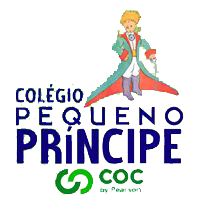 "Educando para a PAZ"2021COLÉGIO PEQUENO PRÍNCIPECÓDIGO DISCIPLINAR ESCOLARDE ACORDO COM O REGIMENTO ESCOLARAs regras de convivência serão organizadas a partir de três eixos: Respeito, Responsabilidade, Solidariedade.  O público alvo é a comunidade escolar.  Considerando a escola um espaço de todos, o coletivo predominará sobre o individual.  Face a isso, deverão ser obedecidas e cumpridas as seguintes regras:   RESPEITOObservar o respeito aos bons costumes dentre as relações afetivas. (Por exemplo: relações de namoro e “ficantes”).  Evitar brincadeiras de mau gosto.  Respeitar as individualidades.  Respeitar a relação:  Professor / Professor Aluno / Aluno Funcionário / Funcionário Toda comunidade escolar  Respeitar a inviolabilidade dos pertences alheios. (Ex: pertences de colegas, professores e funcionários.)  Respeitar a integridade física. (Ex: atitudes entre si, sem agressão e violência).  Respeitar a integridade moral (Ex: não apelidar pejorativamente, bem como outras ofensas e humilhações).  Respeitar a liberdade do outro para perguntar, defender pontos de vista e considerar opiniões divergentes. Combater o Bullyng – Lei nº13.185 de 06/11/2015 – Institui o Programa de Combate à Intimidação SistemáticaRESPONSABILIDADES (DIREITOS E DEVERES)Cumprir as regras estipuladas pela Instituição (C.P.P.) estabelecidas no Regimento Escolar (disponibilizados no site do Colégio www.colegiopeqprincipe.com.br  e impresso na secretaria do Colégio).  Cumprir os horários: entrada, saída, tempo de prova, recreio, trocas de sala.  Entregar tarefas e trabalhos nos prazos acordados (data e horário).  Participação ativa. Prestar atenção durante explicações ou atividades, e ter atitude adequada dentro da sala de aula.  Comparecer às aulas com o material solicitado pelos docentes.  Comparecer e realizar as atividades propostas e avaliações que constam na programação anual (calendários de provas bimestrais e de eventos).  Zelar pelo patrimônio escolar. Exemplos:  Lugares: não destruir, não pichar, deixar limpos salas, laboratórios, pátios, banheiros, cantina, quadras e demais dependências.   Materiais: giz, lousas, pincéis, computadores, projetores multimídias, ares condicionados, mapas, cartazes, torneiras, carteiras, cadeiras, mesas de jogos, extintores, entre outros. Respeitar a obrigatoriedade do uso do uniforme. O uniforme é condição para acesso às salas de aula e aulas de Educação Física.         SOLIDARIEDADEDesenvolver atitudes de companheirismo, cordialidade e cooperação.  Evitar brincadeiras de mau gosto.  Respeitar as individualidades.  Implementar atitudes de paz e respeito para o bom convívio. Combater o Bullyng – Lei nº13.185 de 06/11/2015 – Institui o Programa de Combate à Intimidação SistemáticaADVERTÊNCIAS    As advertências ocorrem na sequência a seguir:    Observações:  Após a terceira advertência escrita, acarretará ao aluno suspensão de 1 a 3 dias das atividades escolares.  Dependendo da gravidade do ocorrido, a sequência acima poderá não ser observada.  Itens não constantes nesse documento serão avaliados pelo corpo docente.  O não cumprimento do presente documento implicará em penalidades / sanções.  DOENÇASO (a) aluno (a) será medicado (a) somente pelos pais ou responsáveis.  Em situações de imprevisto, a família será contatada para acertar procedimentos.   VIAGENS E PASSEIOSO (a) aluno (a) só participará de passeios promovidos pela escola mediante autorização assinada pelos responsáveis.  Para os alunos que não completaram 12 anos, será necessária uma autorização com reconhecimento de firma.   UNIFORMEÉ obrigatório o uso de uniforme. O uniforme é condição para acesso às salas de aula e a todas as unidades desta Instituição (inclusive às aulas do período da tarde e de Educação Física).  O uniforme identifica os (as) alunos (as) do C.P.P., contribuindo para uma maior segurança do (a) estudante. Os agasalhos de inverno, também fazem parte do uniforme; portanto, devem ser da cor azul-marinho com a logomarca da escola. Há tolerância para o uso de blusões mais quentes de outras cores durante o inverno.  O uso de calça e jaqueta jeans azul será permitido (exceto nas aulas de Educação Física), desde que sem estampas e adereços.         ENTRADAS E SAÍDASA entrada e saída dos alunos será pela Rua Tiradentes (das 6h40 às 7h05 e das 12h às 13h) onde haverá um funcionário na guarita garantindo, assim, maior segurança para os mesmos. Após esses horários (7h05 e 13h) a entrada e saída dos alunos será pela portaria do Colégio na rua da República.     ENTRADAS TARDIASEntradas tardias serão registradas junto à portaria e o acesso à sala de aula observará casos excepcionais, mediante justificativa por escrito, assinada pelo (a) responsável ou a presença do mesmo.  Para os alunos do EFII e EM serão permitidos três atrasos ao mês. No quarto atraso o aluno voltará para casa.  Para os alunos do EFI, os pais serão notificados.       SAÍDAS ANTECIPADASSaídas antecipadas serão permitidas mediante a solicitação da família – preferencialmente, por escrito e com a assinatura do (a) responsável.           REGRAS GERAISSeguir o Plano de Contingência da Covid 19 do Colégio Pequeno Príncipe para o ano de 2021Celulares e similaresFica expressamente proibido o uso de eletroeletrônicos em sala de aula. (uso e exposição de celular, câmeras e similares). Para evitar constrangimentos, os eletroeletrônicos devem ficar guardados e desligados.   Observação 1: A escola não será responsável por esses objetos.  Observação 2: Durante os horários de aulas e de provas é vetado o porte de celular. Seu uso e/ou porte, quando ocorrer, caracterizará desrespeito às normas e ocorrência de fraude.  Observação 3:  Na primeira ocorrência, os eletroeletrônicos serão recolhidos pelo professor e devolvidos aos pais ou responsáveis pela Direção da escola (somente ao final do período de aula).  Observação 4: Na reincidência, o aluno será suspenso por um dia de aulas mediante notificação imediata dos pais ou responsáveis.Observação 5: Caso haja exposição na Internet de imagens, áudio, ou vídeo executados nas dependências do Colégio sem prévia autorização da Direção, os pais ou responsáveis serão notificados e o aluno será advertido de acordo com as normas do Colégio. Observação 6:  O não cumprimento dos itens 1 e 2 das Regras Gerais acarretarão no recolhimento dos objetos citados por um funcionário designado pela Direção.Obs.: Cabe a todos enxergar as possibilidades dos usos das tecnologias, porém devemos usá-las adequadamente e com muita responsabilidade e ética.  Objetos prejudiciais à saúdeÉ vetado o uso de objetos que possam ferir e / ou prejudicar a saúde. (Ex: instrumentos pontiagudos, estiletes, bombinhas, rojões e similares, como também o uso de cigarros e outros).  Agenda escolar e agenda digitalÉ obrigatório o uso de agenda escolar ou similar. Acesse www.coc.com.br em agenda Edu e visualize todo o conteúdo do dia e as tarefas. Uso da cantinaA cantina fica aberta das 7h às 13h e das 14h às 16h de segunda à sexta-feira.Os alunos não poderão marcar gastos da cantina. Fichas a prazo poderão ser adquiridas pelos pais na secretaria.Atestado médicoAtestado médico para dispensa das aulas de Educação Física e para compensação de ausência, deverá ser entregue na secretaria do Colégio.  Comércio dentro do ColégioFica proibida a comercialização de qualquer produto dentro da área do Colégio sem a autorização da Direção.      AVALIAÇÃOAs avaliações acontecerão duas vezes por semana ou conforme o calendário pré- estabelecido.  O calendário será entregue no início de cada bimestre.  Aos participantes da fanfarra que tiverem assiduidade e comprometimento com a Escola será dado o direito de somar um ponto (1,0) à média da disciplina que desejar (EFII e EM).  As avaliações serão na forma de provas mensais (por disciplina), multidisciplinares e simulados (Avaliações Nacionais). Haverá também a AVALIAÇÃO CONTINUADA para o Ensino Fundamental I e II na observância da realização das tarefas diárias.    Ensino Fundamental I  Prova por disciplina (P1 e P2): 10,0 Avaliação Continuada (tarefas): 5,0 (4º e 5º anos) e 10,0 (1º, 2º e 3º anos)Avaliação Nacional: 5,0 (somente para 4º e 5º anos)  Ensino Fundamental II  Prova por disciplina (P1 e P2): 10,0 Avaliação Continuada: 5,0 (tarefas)Avaliação Nacional: 5,0 Ensino Médio   Prova por disciplina (P1 e P2): 10,0 Avaliação Nacional: 1,0 (Bônus)  PROVAS DE RECUPERAÇÃOO aluno que não atingir nas provas mensais a média (6,0) exigida pelo Colégio, terá direito a uma prova de recuperação. Para tanto, deverá cumprir algumas exigências:  1. Fazer, com antecedência, o pedido de prova de recuperação, junto ao professor da disciplina. 2. Executar uma lista de exercícios ou um trabalho determinado pelo professor e entregá-los no dia da prova (valor 2,0). 3. A prova de recuperação será realizada conforme o calendário de provas.  4. Não haverá substitutiva para a recuperação pré-estabelecida.  PROVAS SUBSTITUTIVASSerão realizadas aos sábados ou conforme o calendário e horário estabelecidos, podendo haver mais que uma prova no dia.  Será necessário o preenchimento de um requerimento, com antecedência, junto à secretaria com a devida justificativa que deverá ser assinado pelo responsável.  Será necessário o pagamento de uma taxa de R$30,00. O atestado médico justifica faltas, porém não isenta da taxa.Em caso da não realização da prova na data estipulada, não haverá novo agendamento.     “Disciplina é o exercício, a postura e o modo positivo e obediente de secolocar diante da vida. Isso nos permite aprender, crescer, amadurecer,educar e educar-nos. Disciplina é o constante aprendizado que extrapolauma instituição. Regras e normas são instrumentos da disciplina, que, sealguns julgam que põem limites à nossa liberdade, por outro lado são agarantia dessa liberdade.”Autoria desconhecido